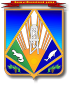 МУНИЦИПАЛЬНОЕ ОБРАЗОВАНИЕХАНТЫ-МАНСИЙСКИЙ РАЙОНХанты-Мансийский автономный округ – ЮграАДМИНИСТРАЦИЯ ХАНТЫ-МАНСИЙСКОГО РАЙОНАП О С Т А Н О В Л Е Н И Е (ПРОЕКТ)от 00.00.2020                            			                                       № 00г. Ханты-МансийскО внесении изменений в постановлениеадминистрации Ханты-Мансийского районаот 09.12.2016 № 434 «О Межведомственной антинаркотической комиссииХанты-Мансийского района»На основании статьи 32 Устава Ханты-Мансийского района, распоряжения администрации Ханты-Мансийского района № 558-р от 15.06.2020, учитывая методические рекомендации по организации деятельности антинаркотических комиссий в муниципальных образованиях Ханты-Мансийского автономного округа – Югры, в  связи с организационно-кадровыми изменениями:1. Внести в постановление администрации Ханты-Мансийского района от 09.12.2016 № 434 «О Межведомственной антинаркотической комиссии Ханты-Мансийского района» следующие изменения:1.1. Приложение 3 к постановлению изложить в следующей редакции:«Приложение 3 к постановлению администрацииХанты-Мансийского районаот 09.12.2016 № 434СОСТАВМежведомственной антинаркотической комиссииХанты-Мансийского районаГлава Ханты-Мансийского района, председатель комиссииЗаместитель главы района по социальным вопросам, председатель комитета по образованию администрации Ханты-Мансийского района, заместитель председателя комиссииНачальник отдела по организации профилактики правонарушений администрации Ханты-Мансийского района, заместитель председателя комиссииКонсультант отдела по организации профилактики правонарушений администрации Ханты-Мансийского района, секретарь комиссии                       Начальник отдела опеки и попечительства администрации Ханты-Мансийского районаНачальник отдела организационного обеспечения деятельности муниципальных комиссий по делам несовершеннолетних и защите их прав администрации Ханты-Мансийского районаНачальник филиала по г. Ханты-Мансийску и Ханты-Мансийскому району федерального казенного учреждения уголовно-исполнительной инспекции Управления Федеральной службы исполнения наказаний                по Ханты-Мансийскому автономному округу – Югре (по согласованию)Начальник МО МВД России «Ханты-Мансийский» (по согласованию)Начальник Управления социальной защиты населения по г. Ханты-Мансийску и Ханты-Мансийскому району (по согласованию)Заведующий кабинетом медико-социально-психологической помощи, врач-психиатр бюджетного учреждения Ханты-Мансийского автономного округа – Югры «Ханты-Мансийская клиническая психоневрологическая больница» (по согласованию)Главный врач бюджетного учреждения Ханты-Мансийского автономного округа – Югры «Ханты-Мансийская районная больница» (по согласованию)Начальник отдела по культуре, спорту и социальной политике комитета по образованию администрации Ханты-Мансийского районаГлавный редактор муниципального автономного учреждения Ханты-Мансийского района «Редакция газеты «Наш район»Заместитель директора казенного учреждения Ханты-Мансийского автономного округа – Югры «Ханты-Мансийский центр занятости населения» (по согласованию)».2. Опубликовать настоящее постановление в газете «Наш район» и разместить на официальном сайте администрации Ханты-Мансийского района.3. Контроль за выполнением постановления оставляю за собой.Глава Ханты-Мансийского района				                        К.Р.Минулин